“曹灿杯”全国第二届青少年朗诵大赛参赛报名表赛区：     江西省         市                            编号：*填表人保证严格遵循本次大赛的各项规定和纪律；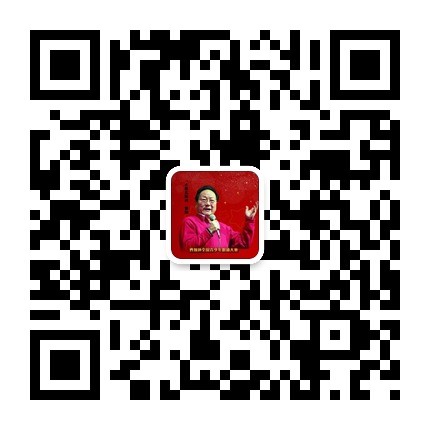 *填表人志愿提供本人资料与肖像照片供大赛宣传使用；*大赛组委会保留更改最终活动内容的权利；*请关注下列公众平台，获取江西省大赛动态信息；网站专题：www.jxntv.cn关注微信订阅号“曹灿杯”或扫右侧二维码关注大赛。选手本人签字：                               家长或指导老师签字：    年    月   日姓名性别性别民 族证件照片身份证号码缴费凭证号码：缴费凭证号码：缴费凭证号码：缴费凭证号码：证件照片就读学校学校      年级      班学校      年级      班学校      年级      班学校      年级      班学校      年级      班学校      年级      班学校      年级      班学校      年级      班证件照片参赛联系人（任选一）指导老师 □ 妈妈 □ 爸爸 □  （任选一）指导老师 □ 妈妈 □ 爸爸 □  （任选一）指导老师 □ 妈妈 □ 爸爸 □  （任选一）指导老师 □ 妈妈 □ 爸爸 □  （任选一）指导老师 □ 妈妈 □ 爸爸 □  （任选一）指导老师 □ 妈妈 □ 爸爸 □  （任选一）指导老师 □ 妈妈 □ 爸爸 □  （任选一）指导老师 □ 妈妈 □ 爸爸 □  证件照片参赛联系人姓名联系电话联系电话证件照片参赛联系人邮寄地址个人项目参选组别幼儿组（4-6岁）学龄前儿童□  2、少儿组A——小学1-2年级少年儿童□少儿组B——小学3-4年级少年儿童□  4、少儿组C——小学5-6年级少年儿童□5、青少年组——初、高中青少年□    6、青年组——18-35周岁青年□幼儿组（4-6岁）学龄前儿童□  2、少儿组A——小学1-2年级少年儿童□少儿组B——小学3-4年级少年儿童□  4、少儿组C——小学5-6年级少年儿童□5、青少年组——初、高中青少年□    6、青年组——18-35周岁青年□幼儿组（4-6岁）学龄前儿童□  2、少儿组A——小学1-2年级少年儿童□少儿组B——小学3-4年级少年儿童□  4、少儿组C——小学5-6年级少年儿童□5、青少年组——初、高中青少年□    6、青年组——18-35周岁青年□幼儿组（4-6岁）学龄前儿童□  2、少儿组A——小学1-2年级少年儿童□少儿组B——小学3-4年级少年儿童□  4、少儿组C——小学5-6年级少年儿童□5、青少年组——初、高中青少年□    6、青年组——18-35周岁青年□幼儿组（4-6岁）学龄前儿童□  2、少儿组A——小学1-2年级少年儿童□少儿组B——小学3-4年级少年儿童□  4、少儿组C——小学5-6年级少年儿童□5、青少年组——初、高中青少年□    6、青年组——18-35周岁青年□幼儿组（4-6岁）学龄前儿童□  2、少儿组A——小学1-2年级少年儿童□少儿组B——小学3-4年级少年儿童□  4、少儿组C——小学5-6年级少年儿童□5、青少年组——初、高中青少年□    6、青年组——18-35周岁青年□幼儿组（4-6岁）学龄前儿童□  2、少儿组A——小学1-2年级少年儿童□少儿组B——小学3-4年级少年儿童□  4、少儿组C——小学5-6年级少年儿童□5、青少年组——初、高中青少年□    6、青年组——18-35周岁青年□幼儿组（4-6岁）学龄前儿童□  2、少儿组A——小学1-2年级少年儿童□少儿组B——小学3-4年级少年儿童□  4、少儿组C——小学5-6年级少年儿童□5、青少年组——初、高中青少年□    6、青年组——18-35周岁青年□幼儿组（4-6岁）学龄前儿童□  2、少儿组A——小学1-2年级少年儿童□少儿组B——小学3-4年级少年儿童□  4、少儿组C——小学5-6年级少年儿童□5、青少年组——初、高中青少年□    6、青年组——18-35周岁青年□集体项目参选组别幼儿组（4-6岁）学龄前儿童□  2、少儿组——小学□3、青少年组——初、高中青少年□    4、青年组——18-35周岁青年□幼儿组（4-6岁）学龄前儿童□  2、少儿组——小学□3、青少年组——初、高中青少年□    4、青年组——18-35周岁青年□幼儿组（4-6岁）学龄前儿童□  2、少儿组——小学□3、青少年组——初、高中青少年□    4、青年组——18-35周岁青年□幼儿组（4-6岁）学龄前儿童□  2、少儿组——小学□3、青少年组——初、高中青少年□    4、青年组——18-35周岁青年□幼儿组（4-6岁）学龄前儿童□  2、少儿组——小学□3、青少年组——初、高中青少年□    4、青年组——18-35周岁青年□幼儿组（4-6岁）学龄前儿童□  2、少儿组——小学□3、青少年组——初、高中青少年□    4、青年组——18-35周岁青年□幼儿组（4-6岁）学龄前儿童□  2、少儿组——小学□3、青少年组——初、高中青少年□    4、青年组——18-35周岁青年□幼儿组（4-6岁）学龄前儿童□  2、少儿组——小学□3、青少年组——初、高中青少年□    4、青年组——18-35周岁青年□幼儿组（4-6岁）学龄前儿童□  2、少儿组——小学□3、青少年组——初、高中青少年□    4、青年组——18-35周岁青年□作品类型及名称诗歌散文□ 小说故事□ 其他文体□作品名称：诗歌散文□ 小说故事□ 其他文体□作品名称：诗歌散文□ 小说故事□ 其他文体□作品名称：诗歌散文□ 小说故事□ 其他文体□作品名称：诗歌散文□ 小说故事□ 其他文体□作品名称：诗歌散文□ 小说故事□ 其他文体□作品名称：诗歌散文□ 小说故事□ 其他文体□作品名称：诗歌散文□ 小说故事□ 其他文体□作品名称：诗歌散文□ 小说故事□ 其他文体□作品名称：作品类型及名称* 集体项目共计几人：        其它共同参赛选手姓名：* 集体项目共计几人：        其它共同参赛选手姓名：* 集体项目共计几人：        其它共同参赛选手姓名：* 集体项目共计几人：        其它共同参赛选手姓名：* 集体项目共计几人：        其它共同参赛选手姓名：* 集体项目共计几人：        其它共同参赛选手姓名：* 集体项目共计几人：        其它共同参赛选手姓名：* 集体项目共计几人：        其它共同参赛选手姓名：* 集体项目共计几人：        其它共同参赛选手姓名：备    注网上报名：认真填写此《报名表》，并作为附件发送至caocancup@126.com集体参赛项目所有参赛人员均分别缴费并填写此表，但须注明参赛人数和其它选手姓名。报到时携带文件：报名表签字版原件，贴2寸彩色照片。网上报名：认真填写此《报名表》，并作为附件发送至caocancup@126.com集体参赛项目所有参赛人员均分别缴费并填写此表，但须注明参赛人数和其它选手姓名。报到时携带文件：报名表签字版原件，贴2寸彩色照片。网上报名：认真填写此《报名表》，并作为附件发送至caocancup@126.com集体参赛项目所有参赛人员均分别缴费并填写此表，但须注明参赛人数和其它选手姓名。报到时携带文件：报名表签字版原件，贴2寸彩色照片。网上报名：认真填写此《报名表》，并作为附件发送至caocancup@126.com集体参赛项目所有参赛人员均分别缴费并填写此表，但须注明参赛人数和其它选手姓名。报到时携带文件：报名表签字版原件，贴2寸彩色照片。网上报名：认真填写此《报名表》，并作为附件发送至caocancup@126.com集体参赛项目所有参赛人员均分别缴费并填写此表，但须注明参赛人数和其它选手姓名。报到时携带文件：报名表签字版原件，贴2寸彩色照片。网上报名：认真填写此《报名表》，并作为附件发送至caocancup@126.com集体参赛项目所有参赛人员均分别缴费并填写此表，但须注明参赛人数和其它选手姓名。报到时携带文件：报名表签字版原件，贴2寸彩色照片。网上报名：认真填写此《报名表》，并作为附件发送至caocancup@126.com集体参赛项目所有参赛人员均分别缴费并填写此表，但须注明参赛人数和其它选手姓名。报到时携带文件：报名表签字版原件，贴2寸彩色照片。网上报名：认真填写此《报名表》，并作为附件发送至caocancup@126.com集体参赛项目所有参赛人员均分别缴费并填写此表，但须注明参赛人数和其它选手姓名。报到时携带文件：报名表签字版原件，贴2寸彩色照片。网上报名：认真填写此《报名表》，并作为附件发送至caocancup@126.com集体参赛项目所有参赛人员均分别缴费并填写此表，但须注明参赛人数和其它选手姓名。报到时携带文件：报名表签字版原件，贴2寸彩色照片。